佛光山普門中學107年度普門盃國小高年級學藝競賽辦法 106年8月15日修訂一、目    的：為探討國小高年級生九年一貫教材之學習成就，提供各校檢視語文與數理能力的平台，並做適度之學習建議，以提高學生的學習成就。二、主辦單位：佛光山普門中學。三、競賽對象：全國國小高年級學生。四、競賽項目：國語、數學 (每科評量各50分鐘)。五、競賽內容：1.國語：國小五年級以上課程範圍。 2.數學：國小五年級以上課程範圍。              3.題型：以選擇、填充、計算題為主。4.計分方式：每科以一百分為滿分。六、競賽日期及地點：107年1月7日(星期日)上午9時至11時於本校舉行。    (准考證於比賽前寄發，試場分配圖於競賽前一日中午12時前公布於本校網頁）七、報名日期：即日起至106年12月20日(星期三)截止報名。八、報名方式：免報名費。               1.通訊報名：07-6562676轉123  2.傳真報名：07-6563559（報名表請上普門中學網頁下載列印） 3.親自到本校教務處、招生處報名。九、成績公佈：1.107年1月11日（星期四）12:00於本校網站首頁公告個人獎優勝名單。                    2.個人競賽成績，將統一郵寄。       十、優勝獎勵：     1.依個人成績，由高至低順序排名。　　（總分相同以數學分數取勝，二科同分則並列，一科低於60分，不予以獎勵）。     2.優勝者頒發獎狀及獎金，並擇期於本校公開表揚。  第一至五名：獎狀及獎勵金NT.3000元。第六至十名：獎狀及獎勵金NT.1500元。 第十一至二十名：獎狀及獎勵金NT.1000元。第二十一至三十名獎狀及獎勵金NT.500 元。第三十一至五十名獎狀及獎勵金NT.300元。二科均滿分者另加發獎勵金NT.5000 元 。3.上列獎勵金受獎人須親自到校接受公開表揚。十一、參賽地址：高雄市大樹區大坑路140-11號。★競賽當日同時舉行家長辦學說明會（上午9:00至11:00），歡迎家長踴躍參加！  -----------------------------沿-----線-----撕------下--------------------------107年普門盃國小高年級學藝競賽報名表          編號：         本校介紹人: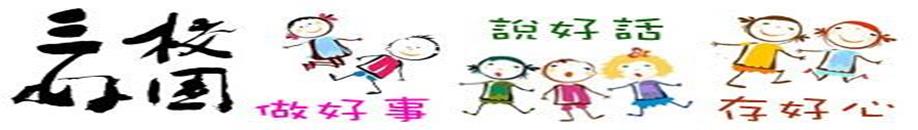 學生姓名□男□女就讀學校     縣(市)     國小 班級：   年   班家長姓名連絡電話(住)               (行)(住)               (行)連絡地址□□□       市       市鄉         路    段     巷      號     樓之             縣       區鎮         街           弄□□□       市       市鄉         路    段     巷      號     樓之             縣       區鎮         街           弄□□□       市       市鄉         路    段     巷      號     樓之             縣       區鎮         街           弄□□□       市       市鄉         路    段     巷      號     樓之             縣       區鎮         街           弄推薦原因□學業成績優異□數學成績優異□演講、朗讀比賽□自然成績優異□曾參加科展□曾參加相關數理競賽 □其他(特殊得獎紀錄)                 □學業成績優異□數學成績優異□演講、朗讀比賽□自然成績優異□曾參加科展□曾參加相關數理競賽 □其他(特殊得獎紀錄)                 □學業成績優異□數學成績優異□演講、朗讀比賽□自然成績優異□曾參加科展□曾參加相關數理競賽 □其他(特殊得獎紀錄)                 □學業成績優異□數學成績優異□演講、朗讀比賽□自然成績優異□曾參加科展□曾參加相關數理競賽 □其他(特殊得獎紀錄)                 交通搭乘交通車(平安保險請填寫下方基本資料) □家長自行接送搭乘交通車(平安保險請填寫下方基本資料) □家長自行接送搭乘交通車(平安保險請填寫下方基本資料) □家長自行接送搭乘交通車(平安保險請填寫下方基本資料) □家長自行接送基本資料身分證字號：                (查詢考試成績) 出生日期：    年     月     日身分證字號：                (查詢考試成績) 出生日期：    年     月     日身分證字號：                (查詢考試成績) 出生日期：    年     月     日身分證字號：                (查詢考試成績) 出生日期：    年     月     日